DAFTAR RIWAYAT HIDUP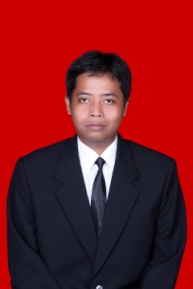 Telah memperoleh gelar Sarjana Strata Satu dari Universitas Sriwijaya, Jurusan Sistem Komputer Fakultas Ilmu Komputer Universitas Sriwijaya. Aktif berorganisasi, memiliki kemampuan dalam analisa jaringan komputer, robotika, dan kecerdasan buatan sesuai dengan penelitian pada Tugas Akhir.  Memiliki kemampuan yang baik dalam bahasa Indonesia dan bahasa Inggris. Memiliki kemampuan mengoperasikan Microsoft Word, Microsoft Excel, Microsoft PowerPoint, Corel Draw serta Cisco Router dan bahasa C. Cepat tanggap dalam mempelajari hal baru. Mampu memotivasi diri sendiri, disiplin, jujur, mampu bekerja secara individu dan berkelompok.Nama	:	Muhamad Arwan Yusup, S.Kom.Tempat/Tanggal Lahir	:	Sumber Makmur / 03 Desember 1987Alamat	: 	Ds Sumber Makmur RT 002 RW 001 Kecamatan Muara Padang Kabupaten Banyuasin 		Sumatera Selatan 30773 - IndonesiaAlamat E-mail	:	yusuparwan@gmail.comNomor Handphone	:	085367664388Warga Negara	: 	IndonesiaAgama	: 	IslamStatus Perkawinan	: 	Belum MenikahJenis Kelamin	: 	Laki-LakiTinggi/Berat Badan	: 	170/67Golongan Darah	: 	ABFormal :- 1993 – 2000 : SD Negeri 1, Sumber Makmur	NEM	: 35.00	Rata – rata : 7.00
- 2000 – 2003 : SMP Negeri 2, Muara Padang	UN	: 85.71	Rata – rata : 7.14
- 2003 – 2006 : SMA Negeri 1, Muara Padang	UN	: 21.40	Rata – rata : 7.13
- 2007 – 2013 : Program Sarjana (S-1) Sistem Komputer, 		  Universitas Sriwijaya Indralaya	IPK	: 3.06 Skala 42007-2009	: TOEFL Preparation Class Fakultas Ilmu Komputer Universitas Sriwijaya2007-2009  	:	Anggota Himpunan Mahasiswa Sistem Komputer (HIMASISKO) Fakultas Ilmu Komputer, Universitas Sriwijaya2007-2009	:  Anggota Networking Administrator Community (NAC) Fakultas Ilmu Komputer, Universitas Sriwijaya2012–2013	: Anggota Team Riset Robotika di Laboratorium Robotika Fakultas Ilmu Komputer 	  Universitas Sriwijaya2010	: Magang/Praktek Kerja di PT. PLN(Persero) PROKITRING SSBB Palembang